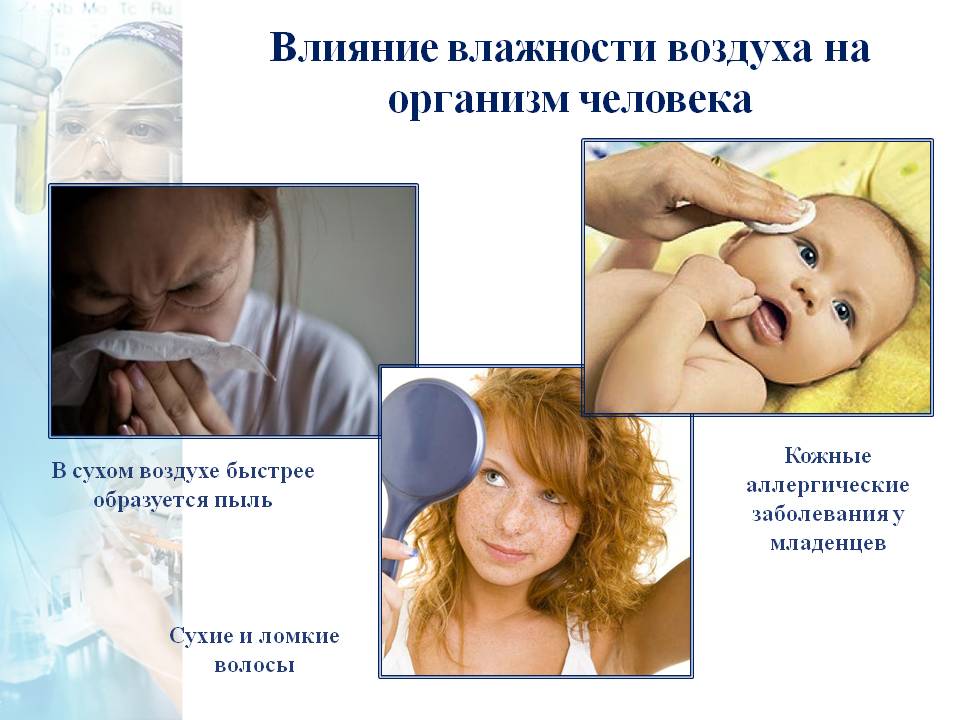 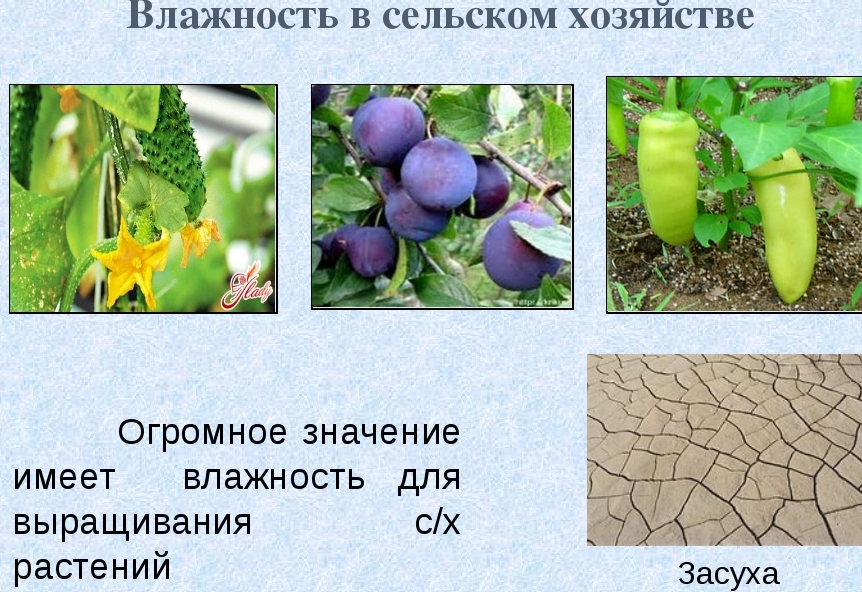 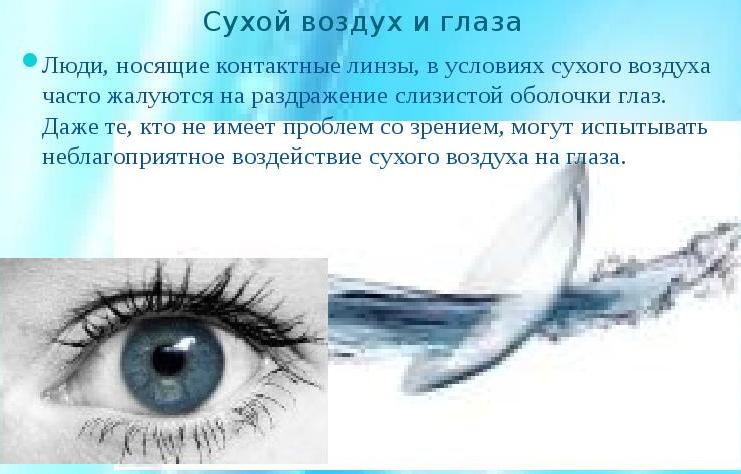 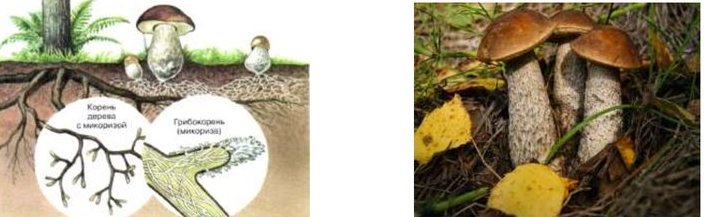 Для роста грибов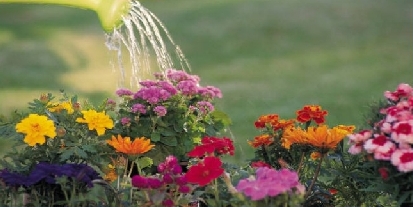   Для цветоводства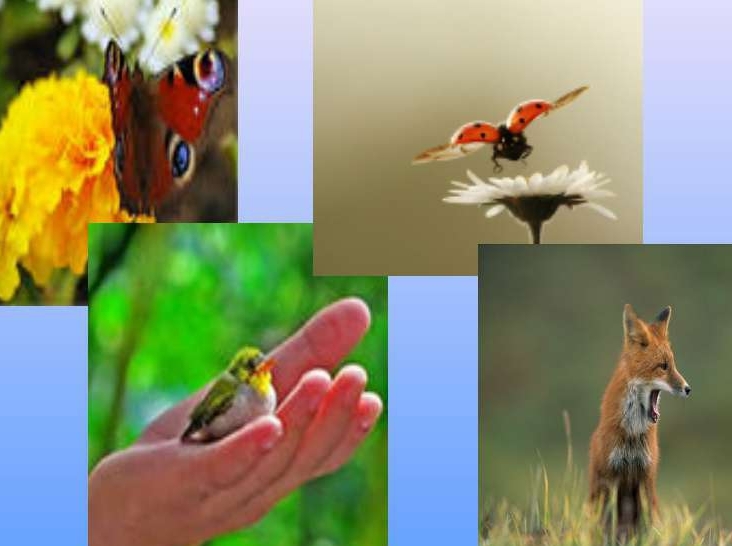 В жизни животных, птиц, насекомых.   Для кожи.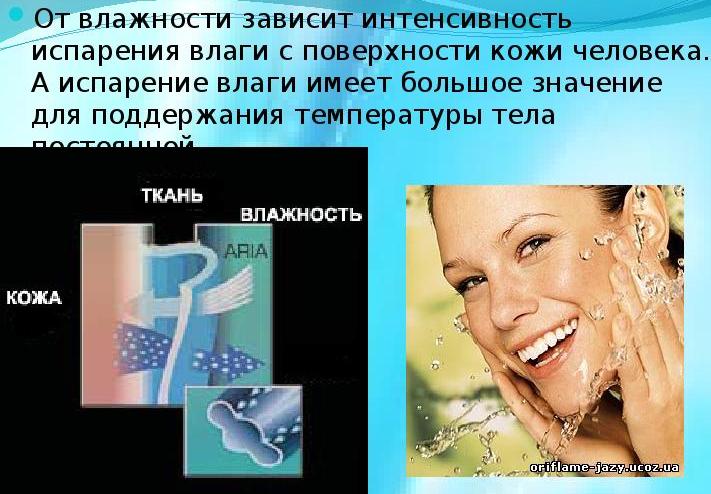    Для дыхания людей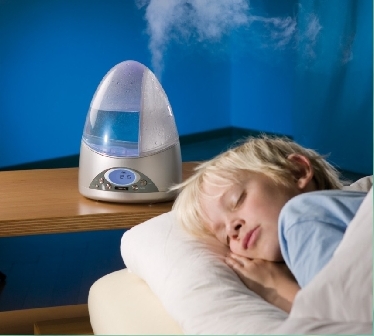 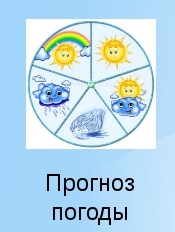 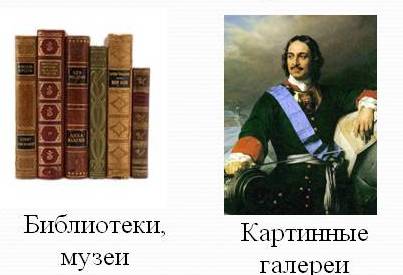 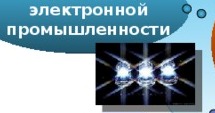 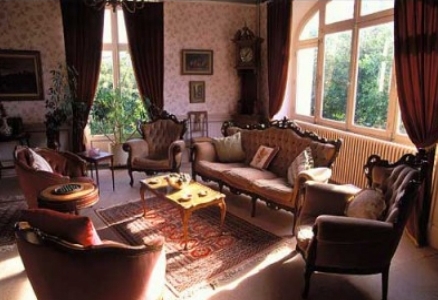 В жилых помещениях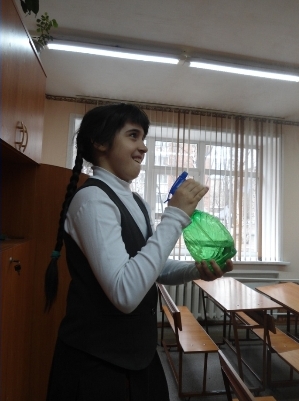 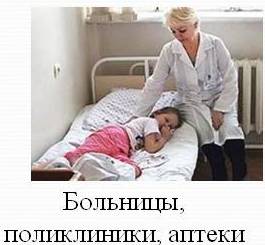 В учебных кабинетах 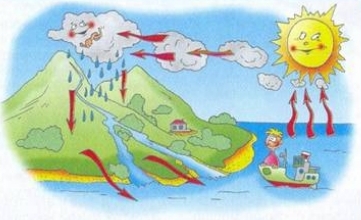 В изменении климата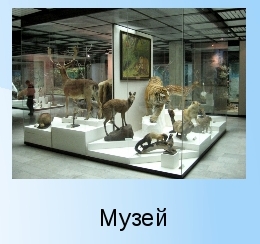 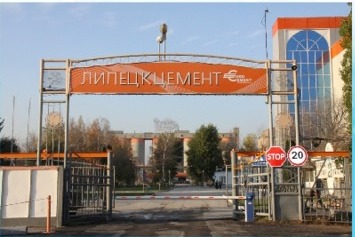 В производстве цемента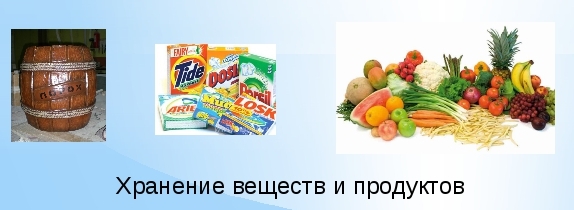 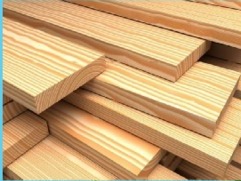 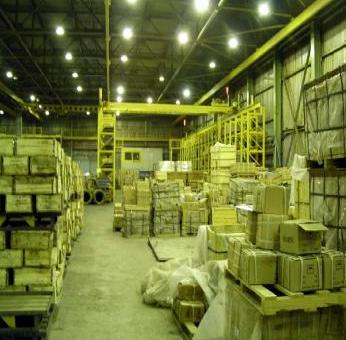 В деревообработке.                                             Для складских помещений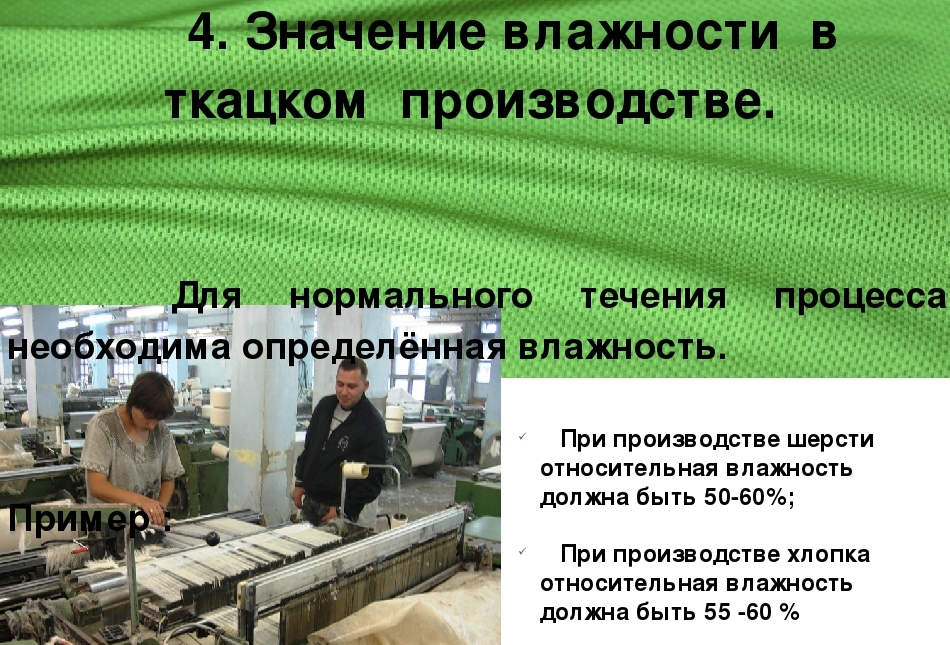 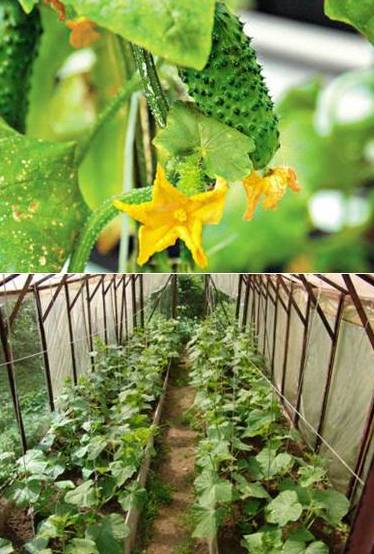 Для теплиц и оранжерей.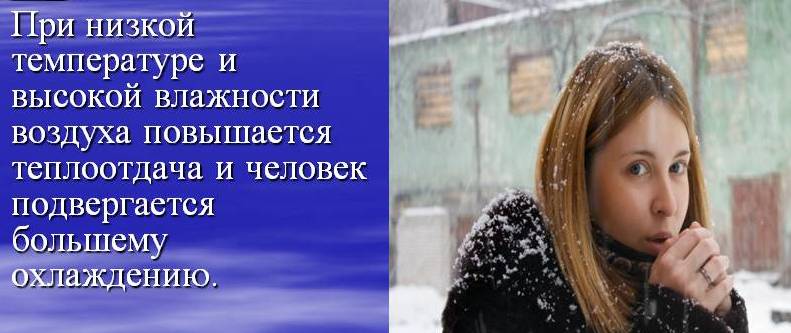 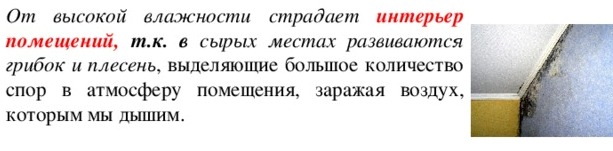 Появление грибка и плесени в сырых помещениях.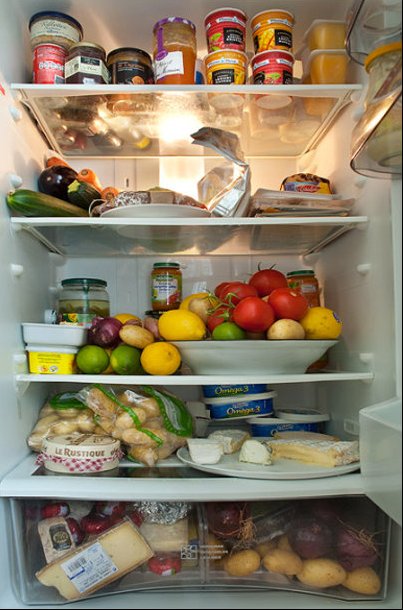 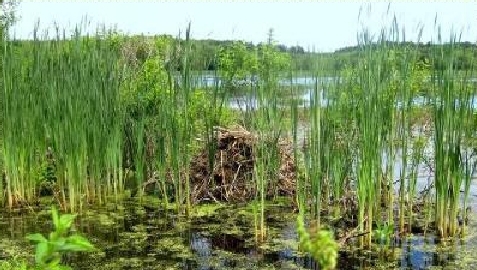 При хранении продуктов.                    Высыхание болот или заболачивание почв.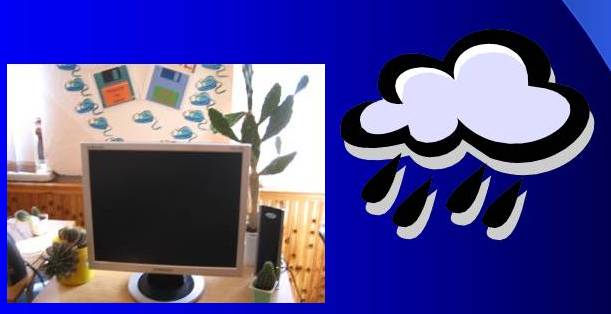 При работе с компьютерной техникой.    В архивах.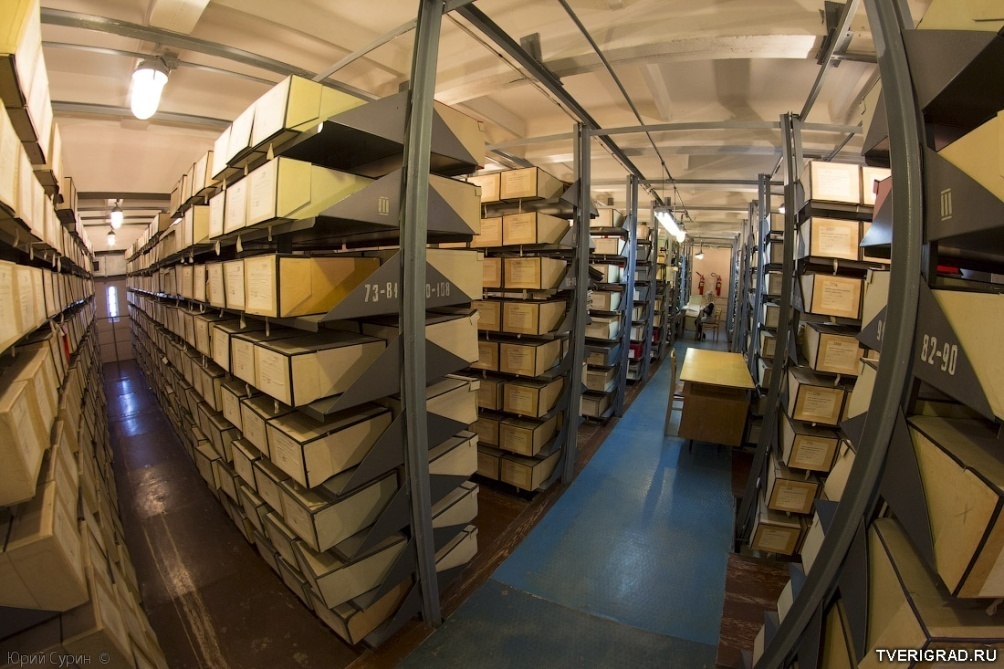  В типографиях.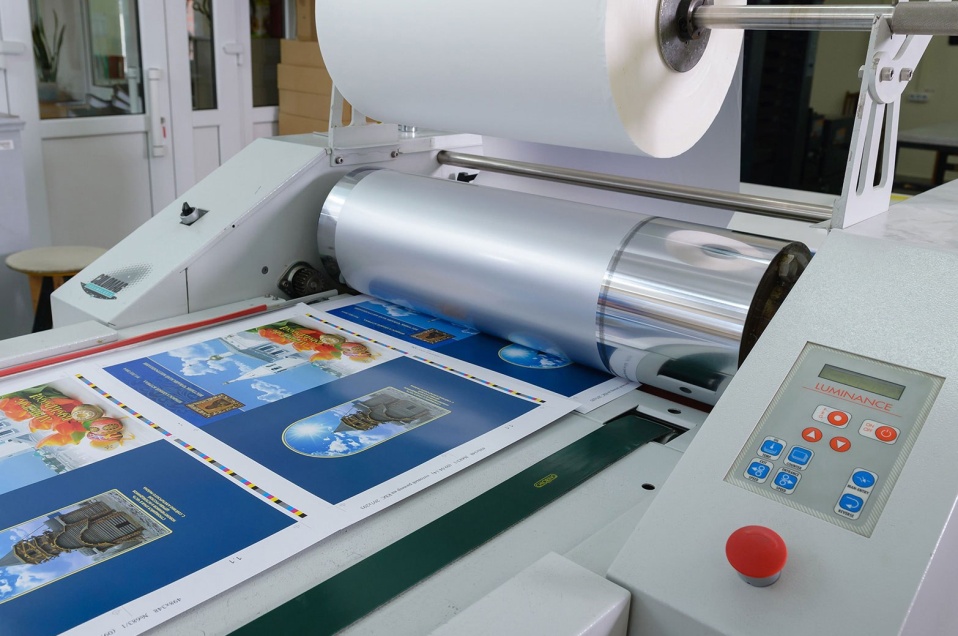   В метро.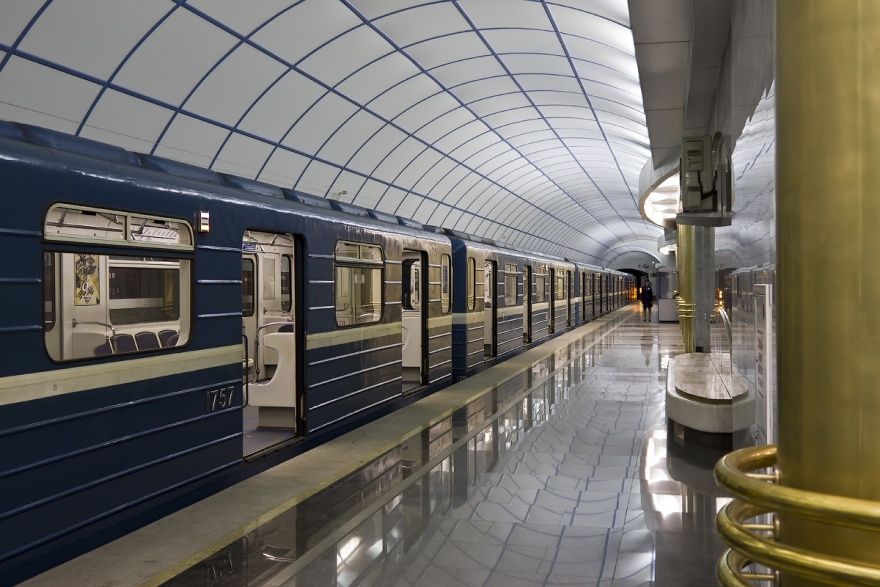    Для растений.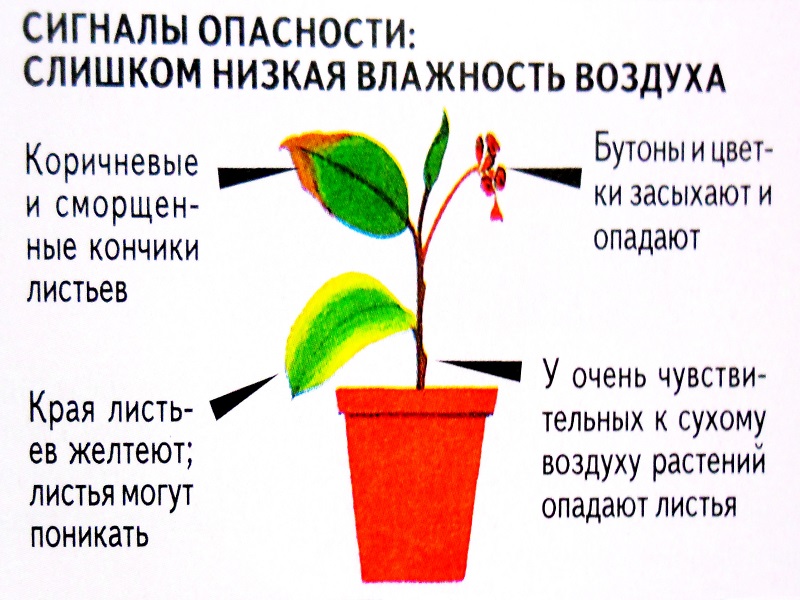 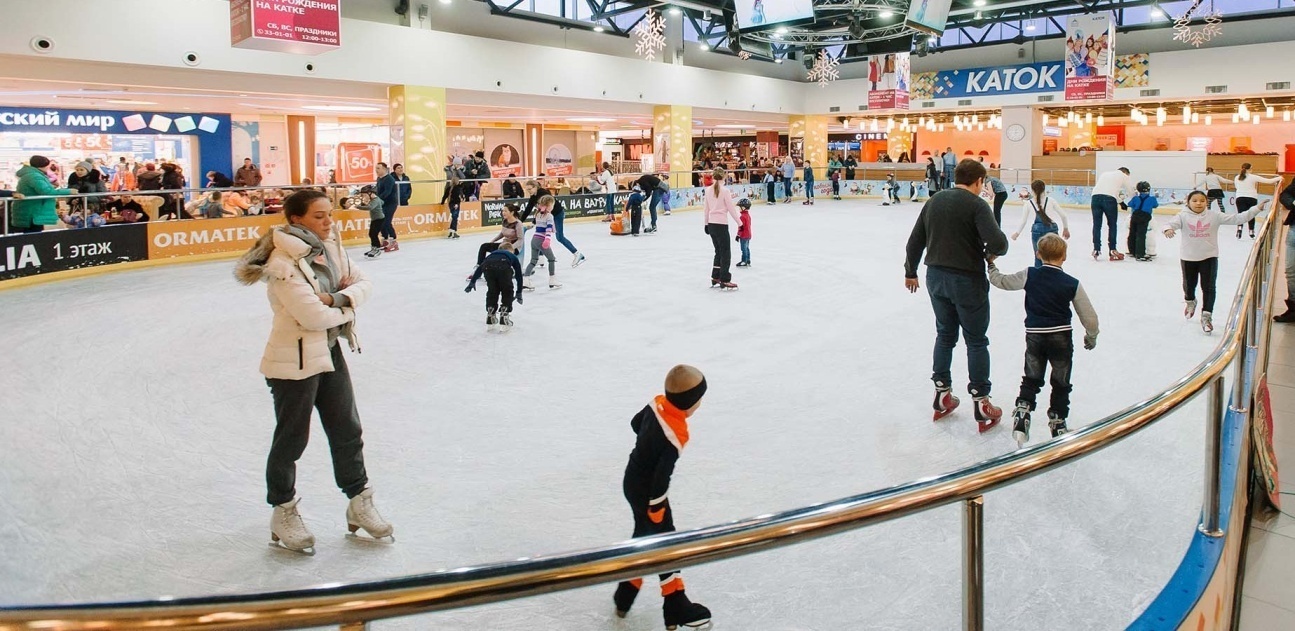 На катке.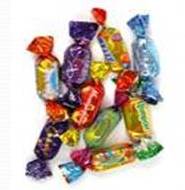 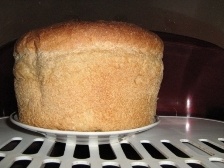 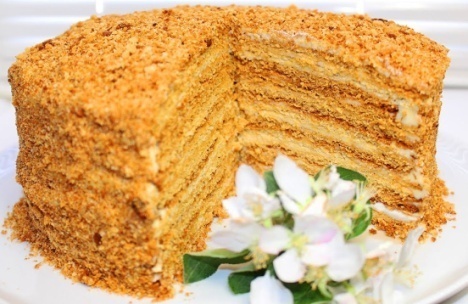 В пищевой и кондитерской  промышленности.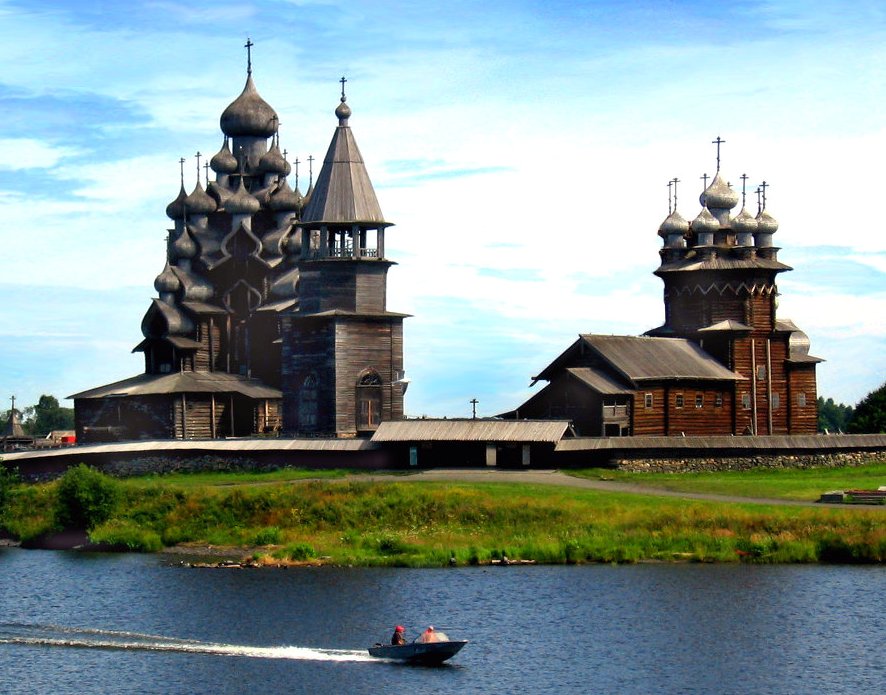 Музеи деревянного зодчества.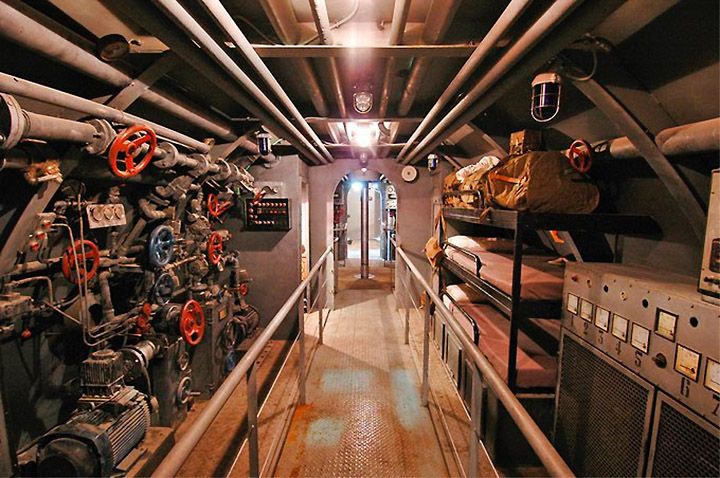 На подводной лодке.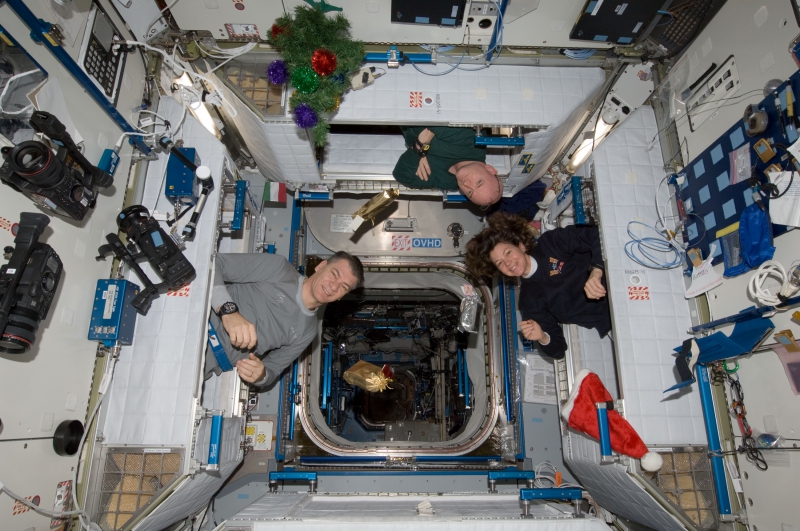  На космической станции.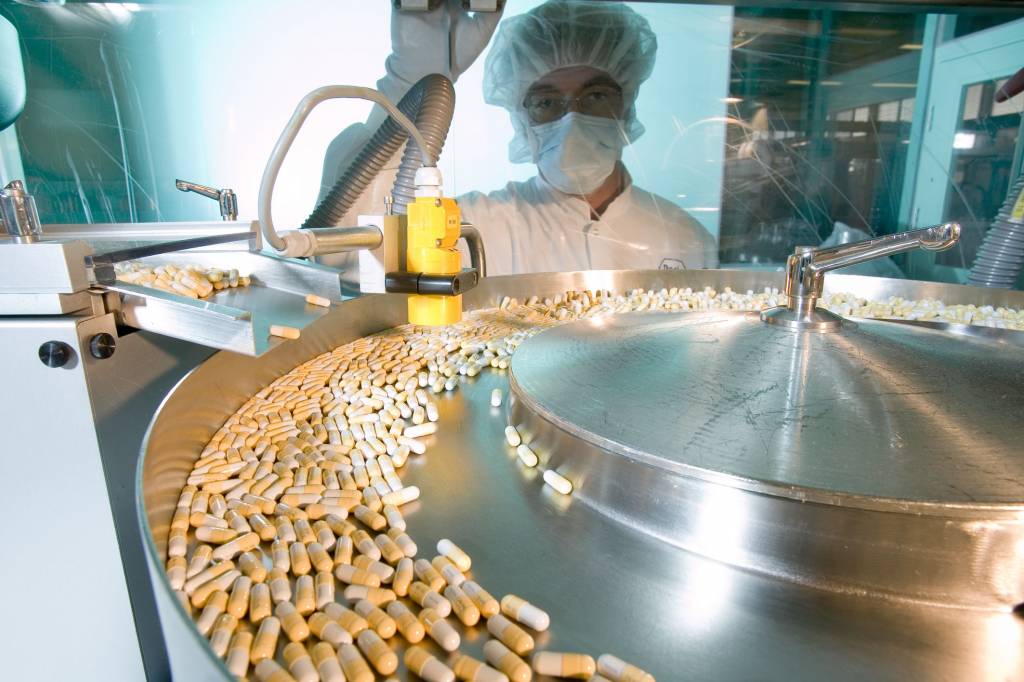 В фармацевтике: при производстве и хранении.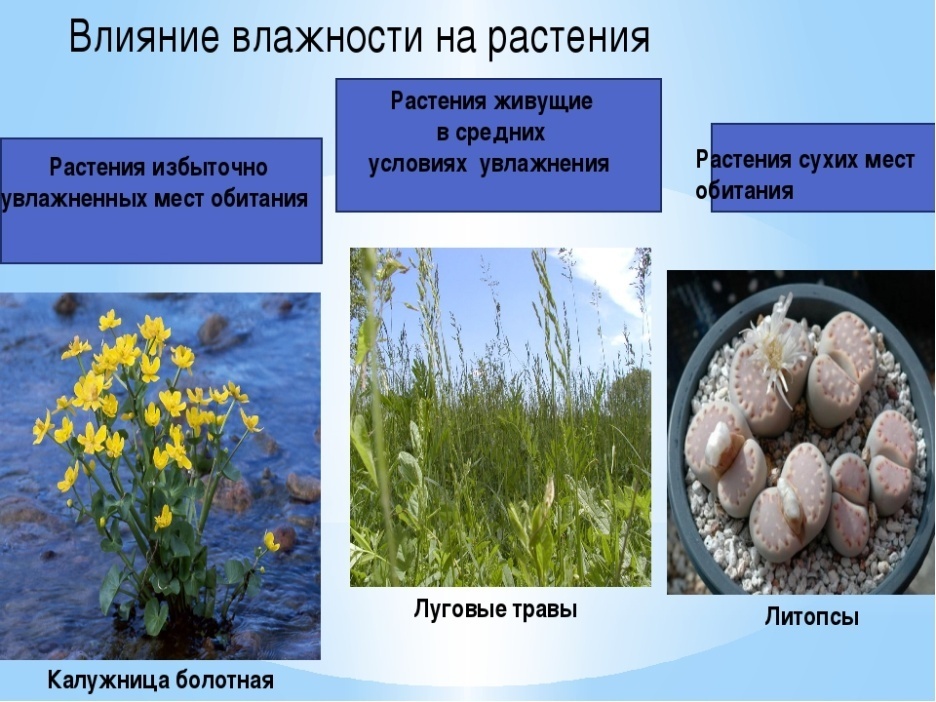    В спортзале.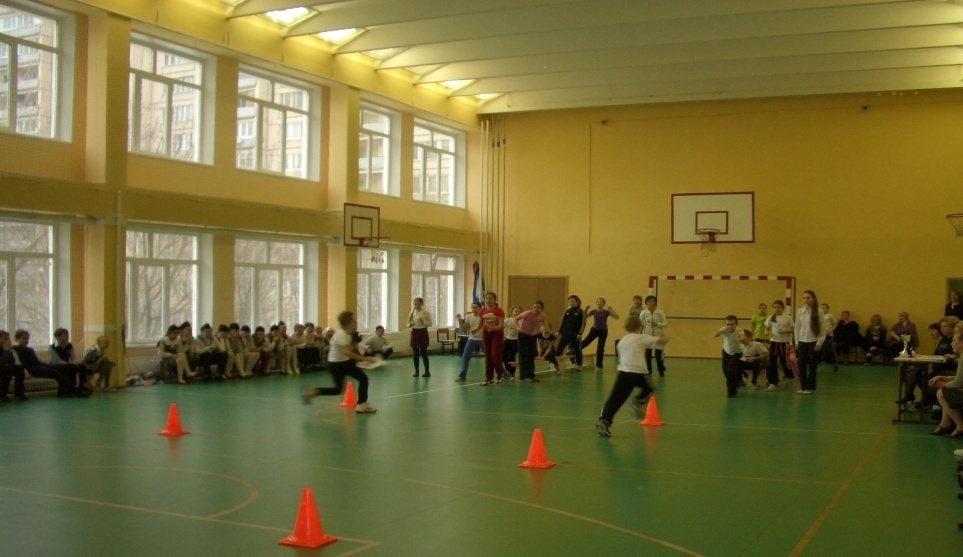 